DEKLARACJA UCZNIA ………………………………………………………………..				………………………………………………………………(podpis ucznia)							(podpisy rodziców/opiekunów prawnych)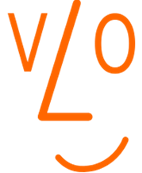 PUBLICZNE LICEUM OGÓLNOKSZTAŁCĄCE NR V W OPOLUDANE UCZNIADANE UCZNIADANE UCZNIADANE UCZNIADANE UCZNIANAZWISKOIMIONADATA I M-CE URODZENIA/PESELADRES ZAMIESZKANIAUL.GMINA:UL.GMINA:KOD POCZTOWY, MIEJSCOWOŚĆKOD POCZTOWY, MIEJSCOWOŚĆIMIONA I NAZWISKARODZICÓWMATKAMATKAOJCIECOJCIECTELEFONYUCZNIAUCZNIARODZICÓWRODZICÓWE-MAILUCZNIAUCZNIARODZICÓWRODZICÓWDEKLARACJA UCZESTNICTWA W ZAJĘCIACHDEKLARACJA UCZESTNICTWA W ZAJĘCIACHDEKLARACJA UCZESTNICTWA W ZAJĘCIACHDEKLARACJA UCZESTNICTWA W ZAJĘCIACHDEKLARACJA UCZESTNICTWA W ZAJĘCIACHDRUGI JĘZYK OBCY*(* wpisać znak X przy jednym wybranym języku)niemieckifrancuskihiszpańskirosyjskiDRUGI JĘZYK OBCY*(* wpisać znak X przy jednym wybranym języku)RELIGIA/ETYKA*(* uczeń może wybrać:- religię lub etykę- religię i etykę,- nie wybrać żadnego z w/w)RELIGIARELIGIAETYKAETYKARELIGIA/ETYKA*(* uczeń może wybrać:- religię lub etykę- religię i etykę,- nie wybrać żadnego z w/w)TAKNIETAKNIERELIGIA/ETYKA*(* uczeń może wybrać:- religię lub etykę- religię i etykę,- nie wybrać żadnego z w/w)WYCHOWANIE DO ŻYCIA W RODZINIE*(* wpisać znak X przy jednym wyborze)TAKTAKNIENIEWYCHOWANIE DO ŻYCIA W RODZINIE*(* wpisać znak X przy jednym wyborze)